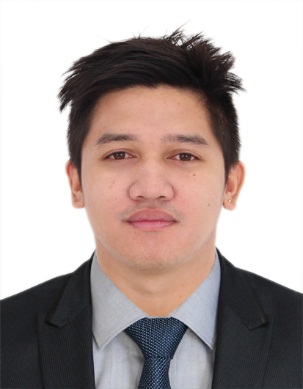 Mr. SadoguioSadoguio.331385@2freemail.com 	                 			OBJECTIVE:To find a responsible and gainful employment that will use my education, qualifications and skills, very highly motivated person and offers opportunity for professional growth and advancement.HIGHLIGHTS OF QUALIFICATION:Can adapt to any change in the field of workFriendly and easy to work withHardworking and HonestComputer Literate Microsoft Office, Excel, Power Point etc.WORKING EXPERIENCE:SM CorporationSales Consultant(April 2013- October 2013)Welcome customers and treat them well.  Give customers good Customer Service. Maintains security by following procedures; monitoring logbook; every time.Maintains Customer Service Skills: The customer is always right. You will need to be able speak in a friendly way to customers and potential customers, listening to their needs and helping communicate options for them.Communication Skills: You will need to speak to customers about a product's different features, and answer any questions they might have.Flexibility: You might have to work long hours, nights or weekends.Persistence: Not every customer is going to be a sale. Being able to bounce back if you lose a sale will be key for this job.Safe and clean reception area by complying with procedures, rules, and regulations.Jag Lee Apparel Stock Man / Stock Clerk(February 2014 – February 2015)Accept delivered packages and ensure proper amount is inside.Unload merchandise.Mark items with identifying codes, such as price, stock, or inventory control codes.Stock shelves with unpacked items.Ensure label is clear and visible.Help customers fill orders.Complete customers mail, Web, and phone orders by retrieving the ordered merchandise.Compute price of merchandise.Keep records of sale.Prepare merchandise for shipment.Replenish inventory.Ensure customer received product.Replace damaged or missing products.Operate forklift to lift or place merchandise.Work with salespeople on inventory and orders.Be Connected Management ( Bench )Sales Consultant(March 2015- March 2016)Welcome customers and treat them well.Give customers good Customer Service.Maintains security by following procedures, monitoring logbook every timeContributes to team effort by accomplishing related results as neededResolves customer complaints by investigating problems; developing solutions; preparing reports; making recommendations to management.Maintains professional and technical knowledge by attending educational workshops; reviewing professional publications; establishing personal networks; participating in professional societies.SSI (Store Specialist Inc.)Stock Man / Stock Clerk(April 2016- October 2016)Accept delivered packages and ensure proper amount is inside.Unload merchandise.Mark items with identifying codes, such as price, stock, or inventory control codes.Stock shelves with unpacked items.Ensure label is clear and visible.Help customers fill orders.Complete customers mail, Web, and phone orders by retrieving the ordered merchandise.Compute price of merchandise.Keep records of sale.Prepare merchandise for shipment.Replenish inventory.Ensure customer received product.Replace damaged or missing products.Operate forklift to lift or place merchandise.Work with salespeople on inventory and orders.SEMINAR ATTENDED (TRAINING)SEAFARERS IDENTIFICATION AND RECORD BOOK ( SEAMANS BOOK )BASIC TRAINING ( SOLAS )MESSMAN COURSE ( MESSMAN/STEWARD )NATIONAL CERTIFICATE 1 ( NC1 IN SHIPS CATERING SERVICES )PROFICIENCY IN SURVIVAL CRAFT AND RESCUE BOATS ( PSCRB )ENGINEERING WATCH ( ENGINE WATCH )BASIC TRAINING FOR OIL AND CHEMICAL TANKER CARGO OPERATIONS ( BTOC )BASIC TRAINING FOR LIQUEFIED GAS TANKER CARGO OPERATIONS ( BTLGT )SHIP SECURITY AWARENESS TRAINING AND SEAFARERS WITH DESIGNATED SECURITY DUTIES ( SDSD )CONSOLIDATED MARPOL 73/78 COURSE ( MARINE POLLUTION )CROWD AND CRISIS MANAGEMENT OF PERSONNEL SERVING ON BOARD DOMESTIC RORO / PASSENGER / CARGO PASSENGER SHIPS EDUCATIONAL BACKGROUND:Tertiary: Naval State University (NSU)	   Bachelor of Science in Marine Engineering (2011-2013)Secondary: Pinagbuhatan High School-(2006-2010)Primary: Nagpayong  Elementary School-(2001-2006)PERSONAL BACKGROUND:Birth date		:	May 06 1994Birth place		:	Sta Mesa Manila	Civil Status		:	SingleAge			:	22Nationality		:	FilipinoSex			:	MaleReligion		:	Roman CatholicLanguages Spoken	:	Filipino and English I hereby certified that the above information is true and correct to the best of my knowledge and belief. 					  